Buty zimowe męskie - Ceneo.plZima? Czas na buty zimowe męskie w najlepszej odsłonie!Buty zimowe męskie - Ceneo.plKiedy śnieg skrzypi pod nogami, wokół rozbrzmiewa dźwięk kolęd i świątecznych piosenek, to może oznaczać tylko jedno: nadeszła zima. A z zimą.... mrozy! Zatem czas zmienić obuwie. Żeby nie okazało się, że zostaniesz w mokasynach, zainwestuj w odpowiednie buty zimowe męskie - Ceneo.pl ma wybór tak szeroki, że nie będziesz musiał dłużej narzekać na brak rozmiaru, koloru czy fasonu. Przygotuj się na pozytywne zaskoczenie!Wybierz wygodęW zimie kluczowe jest to, by obuwie było ciepłe, przyjemnie mięciutkie i nieprzemakające. Umówmy się - styl można odłożyć na bok, choć oczywiście jeśli znajdziesz buty idealne, z pewnością będą i urocze, i wygodne. Buty zimowe męskie na Ceneo.pl to coś, na co trzeba zwrócić uwagę. Dlaczego?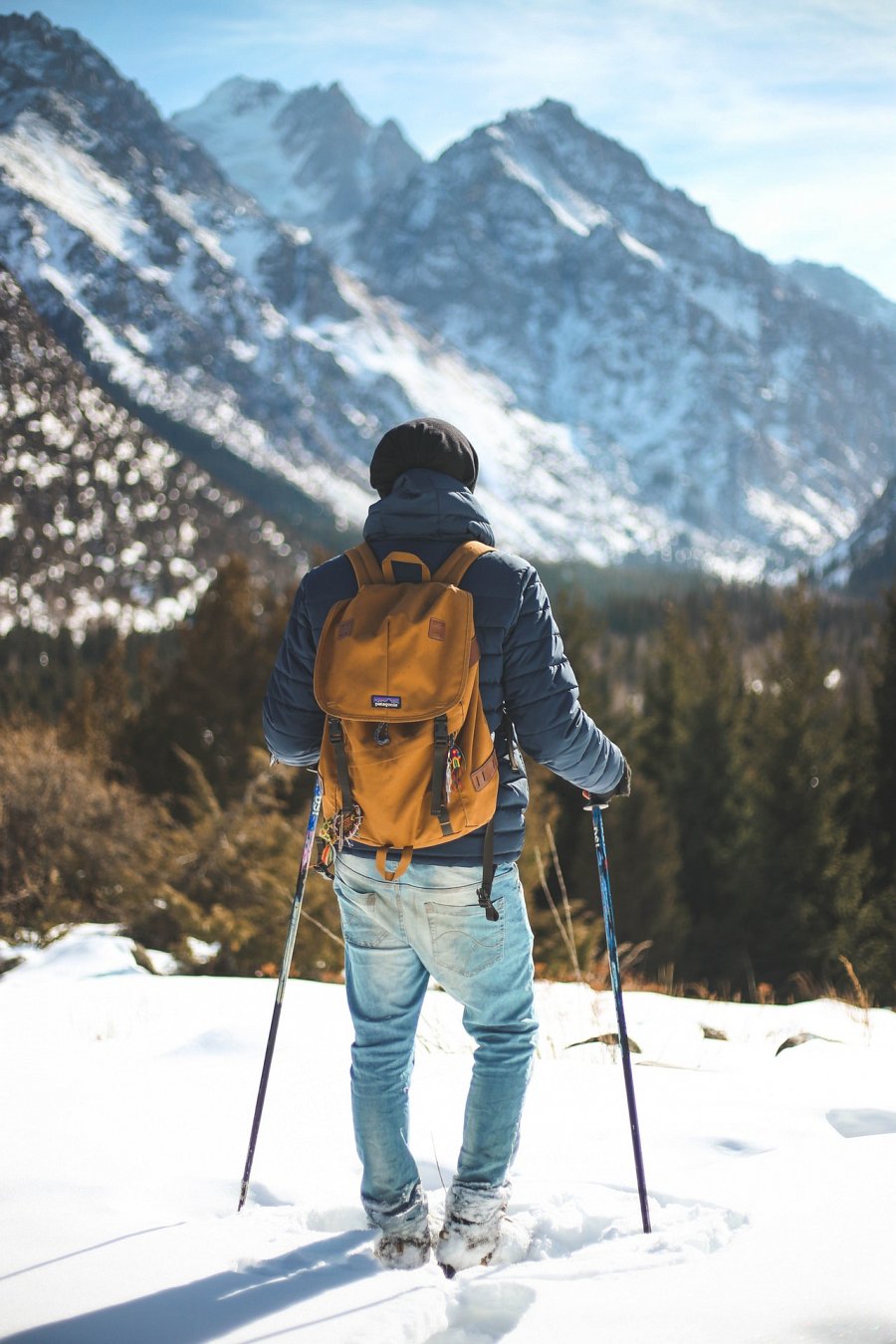 Buty zimowe męskie - tylko na Ceneo.plRóżnorodność marek, niesamowita jakość, praktycznie nieograniczony wybór rozmiarów. Brzmi jak coś niemożliwego? A jednak! Buty zimowe męskie - Ceneo.pl to spełnienie marzeń tych wszystkich, którzy od dawna nie mogli znaleźć dla siebie idealnego rozwiązania w zakresie obuwia. Wybierz dla siebie idealne!